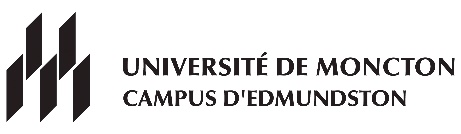 BA multidisciplinaire Automne 2021- Inscrire 1 cours de français.- Inscrire 1 cours d’anglais ou cours au choix.Consulter le répertoire à l’adresse suivante : http://socrate.umoncton.ca    LundiLundiMardiMardiMercrediMercrediJeudiVendrediFASS1000NRC 3029FASS1000NRC 3029FASS1000NRC 3029FASS1000NRC 30298h30FASS1000NRC 3029FASS1000NRC 3029FASS1000NRC 3029FASS1000NRC 3029FASS1000NRC 3029FASS1000NRC 3029PHIL1100NRC 3033PHIL1100NRC 3033PHIL1100NRC 3033PHIL1100NRC 303310h00PHIL1100NRC 3033PHIL1100NRC 3033PHIL1100NRC 3033PHIL1100NRC 3033PHIL1100NRC 3033PHIL1100NRC 303311h30PAUSEPAUSEPAUSEPAUSEPAUSEPAUSEPAUSEPAUSEPAUSEPAUSEPAUSEPHIL1100NRC 3033PHIL1100NRC 3033PHIL1100NRC 3033PHIL1100NRC 303312h00PHIL1100NRC 3033PHIL1100NRC 3033PHIL1100NRC 3033PHIL1100NRC 3033PHIL1100NRC 3033PHIL1100NRC 3033FASS1000NRC 3029FASS1000NRC 3029MULTI1013NRC 3032MULTI1013NRC 3032FASS1000NRC 3029FASS1000NRC 3029MULTI1013NRC 3032MULTI1013NRC 303213h30FASS1000NRC 3029FASS1000NRC 3029MULTI1013NRC 3032MULTI1013NRC 3032FASS1000NRC 3029FASS1000NRC 3029MULTI1013NRC 3032MULTI1013NRC 3032FASS1000NRC 3029FASS1000NRC 3029MULTI1013NRC 3032MULTI1013NRC 3032MULTI1013NRC 3032MULTI1013NRC 3032MULTI1013NRC 3032MULTI1013NRC 303215h00MULTI1013NRC 3032MULTI1013NRC 3032MULTI1013NRC 3032MULTI1013NRC 3032MULTI1013NRC 3032MULTI1013NRC 303216h3018h00ou18h30